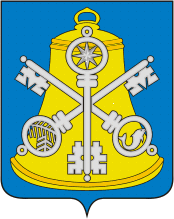 Собрание Корсаковского городского округаР Е Ш Е Н И ЕПринято    29.04.2022    №         194             .На      49 – м    заседании     6 – го   созываО внесении изменения в реестр должностей муниципальной службы в Корсаковском городском округеВ соответствии с Федеральным законом от 01.07.2021 № 255-ФЗ «О внесении изменений в Федеральный закон «Об общих принципах организации и деятельности контрольно-счетных органов субъектов Российской Федерации и муниципальных образований» и отдельные законодательные акты Российской Федерации», Законом Сахалинской области от 06.07.2007 № 78-ЗО «Об отдельных вопросах муниципальной службы в Сахалинской области» Собрание РЕШИЛО:Раздел 2 реестра должностей муниципальной службы в Корсаковском городском округе, утвержденный решением Собрания Корсаковского городского округа от 29.11.2018 № 48, изложить в следующей редакции:«2. ПЕРЕЧЕНЬ ДОЛЖНОСТЕЙ МУНИЦИПАЛЬНОЙ СЛУЖБЫ В КОНТРОЛЬНО-СЧЕТНОМ ОРГАНЕ ГОРОДСКОГО ОКРУГА2.1. Должности категории «специалисты».2.1.1. Ведущая группа должностей:- главный инспектор;2.1.2.  Старшая группа должностей:- инспектор.».2. Опубликовать настоящее решение в газете «Восход».Председатель СобранияКорсаковского городского округа	Л.Д. ХмызМэрКорсаковского городского округа	А.В. Ивашов